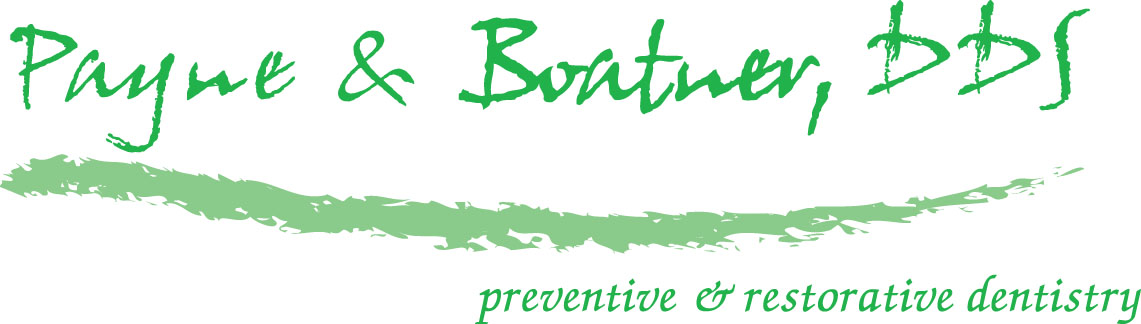 AUTHORIZATION TO RELEASE DENTAL INFORMATION(The execution of this form does not authorize the release of information other than the terms specifically described below)PATIENT NAME: ____________________________________________________ DOB: _______________________FAX/E-MAIL WHERE WE ARE SENDING RECORDS: _____________________________________________________ RELEASE INFORMATION TO: ______________________________________________________________________  I request and authorize Payne & Boatner DDS to release the information specified below to the organization, agency, or individual named on this request. I understand that the information to be released may include information regarding medical conditions. Information Requested: ____ Copy of complete dental chart____ Copy of dental x-rays____ All Treatment Rendered____ Others (e.g. models—describe)________________________________________________________________PURPOSE OR NEED FOR WHICH THE INFORMATION IS TO BE USED: ________ Transfer of Records                                ________ Second Opinion________ Other, please explain ___________________________________________________________________Print Patient Name: __________________________________________________Patient or Representative Signature______________________________________ Date__________________